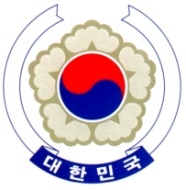 PERMANENT MISSION OF THE REPUBLIC OF KOREAGENEVAUniversal Periodic Review (3rd Cycle) – Nigeria	<Check against delivery>Geneva, 6 November 2018Statement of the Republic of KoreaThank you, Mr. Vice-President,My delegation appreciates Nigeria’s continued efforts to protect and promote human rights, notably its efforts to eliminate violence and discrimination against women through the enactment of the Violence against Persons Prohibition Act 2015.In this light, my delegation would like to present the following recommendations to Nigeria.To strengthen its national human rights framework by ensuring that the Violence against Persons Prohibition Act is applicable in all states.To continue the efforts to more effectively prevent human rights violations during the operations of its security forces and to bring all those suspected of criminal responsibility to justice;To take effective measures to assist the communities suffering from environmental damage across the Niger Delta due to oil spills by providing health care and education facilities and fostering means for the creation of alternative livelihood options.The Republic of Korea wishes Nigeria a successful review, and we also hope that the upcoming elections in 2019 in Nigeria will be held in a peaceful, free and fair manner. Thank you, Mr. Vice-President. /END/